שאלוןשם, שם משפחה ____________________________________________________  תאריך לידה: «____»_______________ _______.פול_________________________מקום לידה: _______________________________________________________________תעודת זהות_______________________________________________________________כתובת רישום______________________________________________________________חינוך ___________________________________________________________________שם המוסד החינוכי:__________________________________________________________התמחות:_________________________________________________________________באיזה ארגון ציבורי אתה חבר? __________________________________________________מקום עבודה, תפקיד _________________________________________________טלפון ליצירת קשר: _______________________________________________מצב משפחתי: ________________________________________על פי המלצתו התקבלה ההחלטה להצטרף למועצה האזרחית?_______________________________________________________________סימנים מיוחדים________________________________________________________________________________________  ( ______________________________)חתימה                                                                         שםתאריך מילוי השאלון  «_____» _______________ 20____ .Questionnaire 1. First name, last name ____________________________________________________ 2. Date of birth: "____"_______________ _______.3. Gender_________________________4. Place of birth: ___________________________________________________________5. Identity card__________________________________________________ Registration address ______________________________________________________6. Education ___________________________________________________________Name of the educational institution: _____________________________________________Specialization:_________________________________________________________7. Which public organization are you a member of?__________________________8. Place of work, position_________________________________________________9. Contact phone number: _______________________________________________10. Marital status: ________________________________________11. On whose recommendation the decision was made to join the Сitizens Council?____________________________________________________12. Special marks________________________________________________________________________________________ ( ______________________________)Signature                                                                         Full nameDate of  filling out the questionnaire "_____" _______________ 20____. 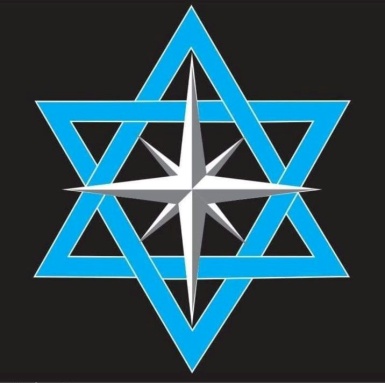 זאת לתעודה כימועצה אזרחית לחיזוק יסודות הדמוקרטיה (ע"ר)CITIZENS COUNCIL FORSTRENGTHENING THE FOUNDATIONSOF DEMOCRACY (R.A.)Фото 3Х4